                                              Escola Municipal de Educação Básica Augustinho Marcon                                                      Catanduvas (SC),  Outubro, 2020.                                                      Diretora: Tatiana M. Tatiana M. Bittencourt Menegat                                            Assessora Técnica-Pedagógica: Maristela Apª Borella  Baraúna                                                                        Assessora Técnica-Administrativa: Margarete Petter Dutra                                                     Professora: Gislaine Guindani                                                     Disciplina: PROSEDI                                                     Turma: 1° ano- VespertinoAULA 08- SEQUÊNCIA DIDÁTICA: ERA UMA VEZ.19/10/20 A 23/10/201º ETAPA: LEIA A HISTÓRIA: ECONOMIZANDO ÁGUA.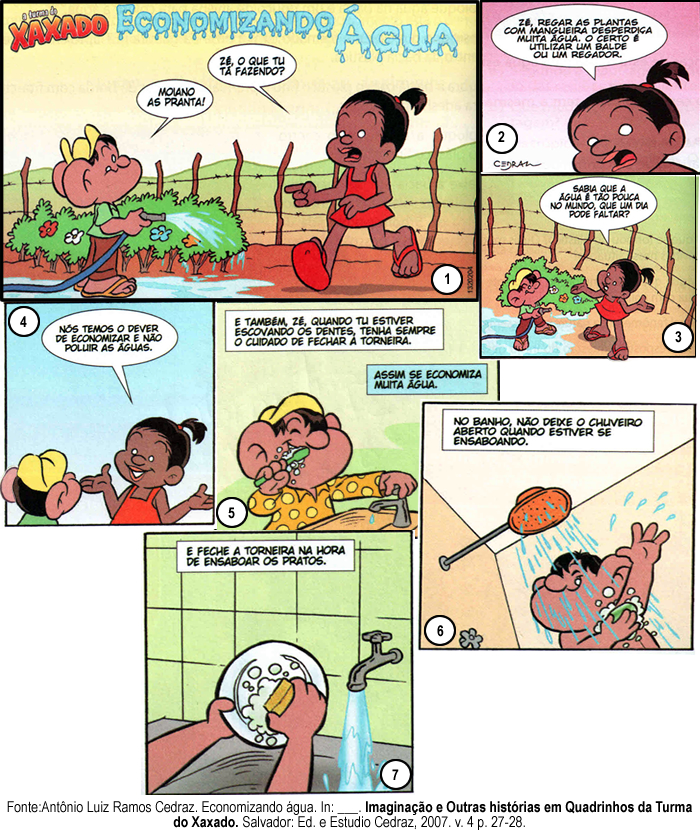 2º ETAPA: EM UMA FOLHA, CRIE UMA FRASE DE CONSCIENTIZAÇÃO COM OS CUIDADOS COM A ÁGUA, PODENDO ACRESCENTAR UM LINDO DESENHO REPRESENTANDO SUA IDÉIA.3º ETAPA: FAÇA UM VÍDEO CONSCIENTIZANDO AS PESSOAS, COMO ECONOMIZAR ÁGUA, DICAS SIMPLES E FÁCEIS, PODE USAR SUA FRASE DE CONSCIENTIZAÇÃO.SE PREFERIR PODE BATER UMA FOTO COM AS DICAS DE CUIDADO COM A ÁGUA.BOA ATIVIDADE! SAUDADES.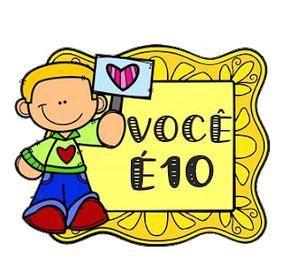 